Northborough Rec’s APRIL VACATION PROGRAMS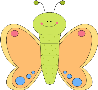 RECREATION FUN DAYSWe’ve got you covered for those school holidays! Kids in grades K-5 can sign up for an active day of gym games, sports games, board games/card games, arts and crafts, playground time and more!  Dates below are based on Northborough’s public school calendar.  Kids will need to wear sneakers, bring a water bottle, two snacks and a lunch.  Grades: 	K - 5 Dates:  		April 21 – 24 (Tuesday-Friday)Times: 		8am–4pmLocation:  	Town Hall Gym and Rec Center, 63 Main StreetStaff: 		Recreation Camp Staff Cost: 		$55/first child/per day/$40 siblings/dayArt Program at the Painted Pink Cat StudioLooking for a crazy creative vacation day art program?  The Painted Pink Cat Studio is the place to be!  Over the course of one week, we will dive into the some of the following art techniques:  drawing, painting techniques with acrylics, mixed media, clay art slab portraits, pottery, sand painting, monoprints and lino cuts, wood sculpture, pastels with chalk and oil, collage, 3 panel canvas art, and more! All supplies and materials will be provided. The styles of many famous artists and the seven elements of art will be studied in depth.  Your child will leave with a portfolio that is uniquely their own.  Please have your child wear old clothes that can get messy and bring a bag lunch (nut free please).  Wait to see your child’s inner artist go WILD!  Instructors include Kristin Young and studio staff.Ages:                    5-12 years oldDays:                    Monday-FridayDates:                   April 20 - 24Times:                  10am-1pmCost:                     $265Location:              Painted Pink Cat Studio, 10 SW Cutoff (Rt 20), NorthboroughJUNIOR GolfThe number one goal of this four day program is to make sure your children enjoy themselves while playing golf.  Instruction, fun and exciting games, and imitation, are combined to keep kids’ interest level high.  Putting, chipping, full swing, on-course instruction, etiquette and the rules of golf will be covered using video analysis, training aids, and games.  Cleats are not required, golf clubs, golf balls, and snacks will be provided. Kids should wear sunscreen and bring a hat and water.  Ages: 		7 – 14 years old     Times:		9am-1pmDays:		Monday-ThursdayDates: 		April 20 - 23 Cost:		$270Location: 	Juniper Hill Golf Course, School Street, NorthboroughInstructors:	Juniper Hill Golf Teaching School InstructorsHORSEBACK RIDING CLINICHave a horse crazy kid? This half day program is a perfect way to get started with riding or continue to build their skills! Riders will have a mounted lesson each day. Other activities will include grooming, tacking up, bathing, learning parts of the horse, and learning stable management. Extended hours are available if needed, contact Highland Acres directly.   Riders should come in long pants, shoe with a heel, appropriate clothing for the day, bring a bike helmet and a snack.  Will run in all weather. 
Ages:                 7—16 years old
Times:               9am-12pm
Days:                Tuesday-Friday
Dates:               April 21 - 24
Cost:                 $300   Location:           Highland Acres, 94 Old Westboro Road, GraftonSoccerAges 5 & 6:  Players learn the importance of a good warm up through fun games and activities. Coaches will develop the basic foot skills, passing and shooting through structured games with every player actively involved. Players will also learn the basics of soccer match play via 3v3 tournaments focusing on positions, start of play and dead ball situations. The games and matches develop safe play, teamwork, communication and interest in soccer while still having lots of FUN!!Ages 7 and above:  As players learn and grasp the basic fundamentals of soccer, focus can shift towards the WHEN, WHERE, and WHY, in order to get a better understanding of the game  The players will also develop their positional sense and spatial awareness in a tournament played at the end of every session. Players will be divided by age and skill level to ensure an appropriate environment for a challenging and fun week. Ages:		5-14 years oldDays:		Monday-FridayDates:		April 20 - 24Times: 		9am-12pm Location: 	Ellsworth McAfee fieldsInstructors: 	BEST Soccer	Cost:		$150, BEST t-shirt and soccer ball included!SPRING INTO STEM WITH LEGO®Celebrate the coming of Spring with Play-Well and tens of thousands of LEGO® parts! Build chirping birds, design blossoming flowers, and take a ride on a paddle boat. Design and build as never before and explore your craziest ideas.Grades: 	K - 2 Times:		9am -12pm	Days: 		Tuesday-Friday	Dates:		April 21 - 24Location: 	Lincoln St. Elementary School  Instructors: 	Play-well TEKnologiesCost:		$150 SPRING INTO STEM CHALLENGE WITH LEGO® MATERIALSSpring is here! Spring into STEM with Play-Well and tens of thousands of LEGO® parts. Play baseball in spring training, visit the Cherry Blossom festival, and explore raging waterfalls. Apply real-world mechanical engineering concepts as you design, build, and explore your craziest ideas.Grades: 	3 - 6 Times:		1pm – 4pm	Days: 		Tuesday-Friday	Dates:		April 21 - 24Location: 	Lincoln St. Elementary School  Instructors: 	Play-well TEKnologies Cost:		$150 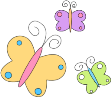 Registration is open at www.northboroughrecreation.com or call 508/393-5034NON-RESIDENTS ALWAYS WELCOME, NO EXTRA FEES!!